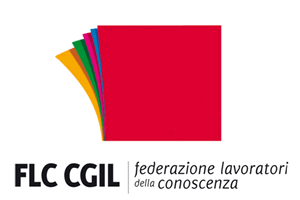 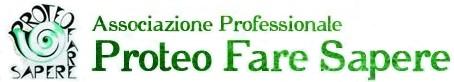 Soggetto qualificato per la formazione e l’aggiornamento del personale della Scuola                                 riconosciuto dal Miur con Dm 23.5.2002 e Dm 8.6.2005“STUDENTESSE E STUDENTI AL CENTRO DI UN MONDO IN TRASFORMAZIONE”Corso di formazione per docenti, personale educativo e personale Ata di tutti gli ordini di scuolaSCHEDA DI PRENOTAZIONE                                                Al presidente di Proteo Fare Sapere Sardegna Sassari... sottoscritt…chiede di partecipare al corso di formazione:“STUDENTESSE E STUDENTI AL CENTRO DI UN MONDO IN TRASFORMAZIONE”Data ___________________________________	                                         Firma ___________________________________INOLTRARE  LA  PRENOTAZIONE a: sardegna@proteofaresapere.itfax: 079/2111209Per ulteriori informazioni: FLC/CGIL Sassari 3407764383Informativa ai sensi dell'art. 13 del D.Lgs. 196/03 “Codice in materia di protezione dei dati personali”Proteo Fare Sapere ed Flc CGIL non raccolgono dati sensibili, trattano i dati personali con mezzi elettronici ad accesso riservato al personale addetto, predispongono misure di sicurezza informatica necessarie per ridurre al minimo il rischio di violazione della privacy delle/dei sue/suoi utenti da parte di terzi, tratta i dati secondo principi di correttezza, liceità, trasparenza e tutela della riservatezza e dei diritti degli interessati. L’invio della scheda implica il consenso all’utilizzo e al trattamento dell’indirizzo e-mail, e di eventuali altri dati personali, per permettere di comunicare iniziative dell’associazione e dell’organizzazione sindacale. Ai sensi dell'art. 7 del D.Lgs. 196/03, Proteo Fare Sapere ed Flc CGIL garantiscono la possibilità di esercitare in qualsiasi momento i diritti di accesso, aggiornamento e cancellazione dei dati personali. Per partecipare al corso in caso di impegni di servizioL’iniziativa essendo organizzata da soggetto qualificato per l’aggiornamento (DM 8/06/2005) è automaticamente autorizzata ai sensi degli artt. 64 e 67 CCNL 2006/2009 del Comparto Scuola con esonero dal servizio e con sostituzione ai sensi della normativa sulle supplenze brevi. NomeNomeNomecognomecognomecognomecognomecognomecognomenat… ilnat… ilnat… ilaaaprov.prov.prov.residente aresidente aresidente aresidente aresidente aresidente acapcapcapviaviaviaviaviavian.prov.prov.tel.cellularecellularecellularee-maile-maile-maile-maile-mail	qualifica	qualificasede di serviziosede di serviziosede di serviziosede di serviziosede di serviziosede di serviziosede di servizio